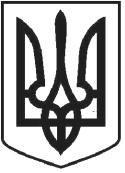 УКРАЇНАЧОРТКІВСЬКА МІСЬКА РАДА СОРОК ВОСЬМА СЕСІЯ СЬОМОГО СКЛИКАННЯРІШЕННЯПро надання дозволу управлінню культури, релігії та туризму Чортківської міської ради на складання технічної документації із землеустрою щодо інвентаризації земельної ділянки по вул. Степана Бандери, 71 в м. ЧортковіРозглянувши клопотання начальника управління культури, релігії та туризму Чортківської міської ради Дембіцької О.І., відповідно до ст. 12, 83, 120, 122 Земельного кодексу України, ст. 57 Закону України «Про землеустрій», Постанови Кабінету Міністрів України «Про затвердження Порядку проведення інвентаризації земель» від 23 травня 2012 р. № 513, керуючись п.34 ч.1 ст.26 Закону України «Про місцеве самоврядування в Україні», міська радаВИРІШИЛА:1.Надати дозвіл управлінню культури, релігії та туризму Чортківської міської ради на складання технічної документації із землеустрою щодо інвентаризації земельної ділянки для будівництва та обслуговування будівель закладів освіти (для обслуговування будівлі музичної школи) по вул. Степана Бандери, 71 в м. Чорткові.2.Технічну документацію із землеустрою щодо проведення інвентаризації земельної ділянки подати для розгляду та затвердження у встановленому законодавством порядку.3.Копію рішення направити заявнику.4.Контроль за виконанням рішення покласти на постійну комісію з питань містобудування, земельних відносин, екології та сталого розвитку міської ради.Cекретар міської ради                                                        Я.П. ДЗИНДРАвід 11 грудня 2018 року№ 1303м. Чортків